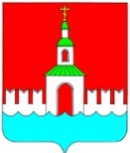 АДМИНИСТРАЦИЯ ЮРЬЕВЕЦКОГОМУНИЦИПАЛЬНОГО РАЙОНАИВАНОВСКОЙ ОБЛАСТИПОСТАНОВЛЕНИЕ	от 19.09.2016 г. №379	      г. ЮрьевецО внесении изменений в  постановление администрации Юрьевецкого муниципального района  от 08.04.2016г. №118  «Об утверждении административного регламента по предоставлению муниципальной услуги «Утверждение схемы расположения земельного участка на кадастровом плане территории»      В соответствии с Земельным кодексом Российской Федерации, Федеральными законами от 06.10.2003 N 131-ФЗ «Об общих принципах организации местного самоуправления в Российской Федерации», от 27.07.2010 N 210-ФЗ «Об организации предоставления государственных и муниципальных услуг», руководствуясь  Уставом Юрьевецкого муниципального района, в целях повышения качества и доступности предоставляемых муниципальных услуг и приведения нормативных правовых актов в соответствие с требованиями действующего законодательства, администрация Юрьевецкого муниципального районаПОСТАНОВЛЯЕТ:1. Внести изменения в постановление администрации Юрьевецкого муниципального района от 08.04.2016г. №118 «Об утверждении административного регламента по предоставлению муниципальной услуги «Утверждение схемы расположения земельного участка на кадастровом плане территории».1.1 пункт 2 постановления   читать в следующей редакции:Настоящее постановление обнародовать  путем размещения на информационных стендах Юрьевецкого муниципального района, расположенных по следующим адресам:-г.  Юрьевец, ул. Советская, д.37;-г.  Юрьевец, ул. Советская, д.97;-Юрьевецкий район, с. Елнать, ул. Сиротина, д.6;- Юрьевецкий район, с. Соболево, ул.Молодежная, д.4;- Юрьевецкий район, д.Михайлово, ул. Советская, д.14-аи разместить на официальном сайте администрации Юрьевецкого муниципального района Ивановской области в информационно- телекоммуникационной сети «Интернет».1.2 В пункте 1.5 административного регламента  слова «-в многофункциональном центре по адресу: Ивановская область, г. Юрьевец, ул. Тарковского, д.1-а» исключить.1.3 В пункте 5.1, 5.2 административного регламента слова «главой администрации»  читать «главой района».1.4 Пункт 2.6.2   административного регламента дополнить «з) копии учредительных документов юридического лица ( в действующей редакции)	Заявления об утверждении схемы расположения земельного участка на кадастровом плане территории    регистрируются в день их поступления.»1.5 Пункт 2.9.1 дополнить:«- непредставление всех документов, указанных в пункте 2.6.2;-  текст заявления не поддается прочтению -.письменное обращение или запрос анонимного характера.»1.6 В разделе 5  административного регламента слова «обращение» читать «жалоба».Глава Юрьевецкого муниципального района                                                Ю.И.Тимошенко